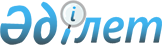 О внесении изменений в решение городского маслихата от 15 октября 2008 года № 13/127 "Об утверждении Инструкции по назначению и выплате по льготному проезду на городском общественном транспорте (кроме такси) обучающимся и воспитанникам организаций образования очной формы обучения города Актау"
					
			Утративший силу
			
			
		
					Решение Актауского городского маслихата от 24 декабря 2010 года № 38/347. Зарегистрировано Департаментом юстиции Мангистауской области 14 января 2011 года № 11-1-144. Утратило силу решением маслихата города Актау Мангистауской области от 21 июля 2011 года № 44/403

      Сноска. Утратило силу решением маслихата города Актау    Мангистауской области от 21.07.2011 № 44/403.



      В соответствии Закона Республики Казахстан от 24 марта 1998 года № 213 «О нормативных правовых актах» городской маслихат РЕШИЛ:



      1. Внести в решение городского маслихата от 15 октября 2008 года № 13/127 «Об утверждении Инструкции по назначению и выплате по льготному проезду на городском общественном транспорте (кроме такси) обучающимся и воспитанникам организаций образования очной формы обучения города Актау» (зарегистрировано в Реестре государственной регистрации нормативно-правовых актов № 11-1-97, опубликовано в газете «Огни Мангистау» от 8 ноября 2008 года № 178) следующие изменения:



      В Инструкции утвержденной указанным решением:



      в пункте 1:

      слова «О местном государственном управлении в Республике Казахстан» заменить словами «О местном государственном управлении и самоуправлении в Республике Казахстан»;

      слова «и во исполнение решения сессии городского маслихата от 22 мая 2008 года № 9/88 «О внесении изменений и дополнений в решение городского маслихата от 13 декабря 2007 года № 5/34 «О городском бюджете на 2008 год» исключить;



      в пункте 6:

      слова «20 марта 2007 года № 225 «Об утверждении Правил исполнения республиканского и местных бюджетов» заменить словами «26 февраля 2009 года № 220 «Об утверждении Правил исполнения бюджета и его кассового обслуживания»;



      2. Настоящее решение вводится в действие по истечении десяти календарных дней после дня их первого официального опубликования.      Председатель сессии                     В.Попова      Секретарь городского

      маслихата                               Ж. Матаев      «СОГЛАСОВАНО»

      Начальник государственного

      учреждения «Актауский городской

      отдел образования»

      Жумашева Д.

      24 декабря 2010 года
					© 2012. РГП на ПХВ «Институт законодательства и правовой информации Республики Казахстан» Министерства юстиции Республики Казахстан
				